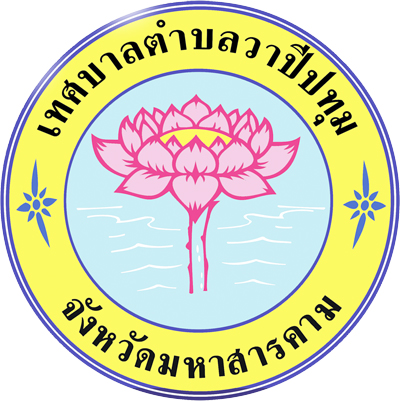 รายงานผลการวิเคราะห์ความเสี่ยงเกี่ยวกับการปฏิบัติงานที่อาจเกิดการทุจริตและประพฤติมิชอบประจำปีงบประมาณ พ.ศ. ๒๕๖4เทศบาลตำบลวาปีปทุมงานนิติการ  สำนักปลัด เทศบาลตำบลวาปีปทุมอำเภอวาปีปทุม  จังหวัดมหาสารคามสารบัญรายงานผลการวิเคราะห์ความเสี่ยงเกี่ยวกับการปฏิบัติงานที่อาจเกิดการทุจริตและประพฤติมิชอบ เทศบาลตำบลวาปีปทุม  ประจำปีงบประมาณ  พ.ศ. ๒๕๖4บทที่ ๑ : บทนำ           									1๑.๑ หลักการและเหตุผล										1          ๑.๒ วัตถุประสงค์          										๒   บทที่ ๒ : การวิเคราะห์ความเสี่ยง  ด้านการทุจริตและประพฤติมิชอบ    				๓ ๒.๑ การวิเคราะห์ความเสี่ยงด้านการทุจริตและประพฤติมิชอบ              				๓  - เกณฑ์ระดับโอกาสที่จะเกิดความเสี่ยง (Likelihood)               				๓  - เกณฑ์ระดับความรุนแรงของผลกระทบ (Impact) ที่ส่งผลต่อบุคลากร             		๓  - ระดับความเสี่ยง (Degree of Rick)                 						๔ - ตารางระดับความเสี่ยง (Degree of Rick)                 					๔ ๒.๒ การวิเคราะห์ความเสี่ยงด้านการทุจริตและประพฤติมิชอบ               				๔       (Risk Assessment for Conflict of Interest) ๒.๓ ตารางการวิเคราะห์ความเสี่ยงด้านการทุจริตและประพฤติมิชอบ               			๕       (Risk Assessment Plan for Conflict of Interest) ๒.๔ การจัดทำแผนภูมิความเสี่ยง (Risk Map)                 						๖ ๒.๕ สรุปภาพรวมของผลการวิเคราะห์ความเสี่ยงด้านการทุจริตและประพฤติมิชอบ             		๖ บทที่ ๓ : ผลการจัดการความเสี่ยงด้านการทุจริตและประพฤติมิชอบ    				๘ ๓.๑ ประโยชน์ของการวิเคราะห์ความเสี่ยงด้านการทุจริตและประพฤติมิชอบ    			๘ ๓.๒ ปัญหาและอุปสรรคของการวิเคราะห์ความเสี่ยงด้านการทุจริตและประพฤติมิชอบ  	 	๘ ๓.๓ แนวทางปรับปรุงแก้ไขความเสี่ยงด้านการทุจริตและประพฤติมิชอบ    				๘บทที่  ๑บทนำ๑.๑  หลักการและเหตุผล  ความเสี่ยง (Risk) คือ การวัดความสามารถที่จะดำเนินการให้วัตถุประสงค์ของงานประสบความสำเร็จ ภายใต้การตัดสินใจ  งบประมาณ  กำหนดเวลา  และข้อจำกัดด้านเทคนิคที่เผชิญอยู่ ความเสี่ยงจึงอาจเกิดขึ้นได้ ตลอดเวลาอันเนื่องมาจากความไม่แน่นอนและความจำกัดของทรัพยากร  การจัดการความเสี่ยงหรือการบริหาร ความเสี่ยง (Risk management) คือ การจัดการความเสี่ยงทั้งในกระบวนการในการระบุ วิเคราะห์ (Risk analysis) ประเมิน (Risk assessment) ดูแล ตรวจสอบ และควบคุมความเสี่ยงที่สัมพันธ์กับกิจกรรมหน้าที่และ กระบวนการทำงาน  เพื่อให้องค์กรลดความเสียหายจากความเสี่ยงมากที่สุด อันเนื่องมาจากภัยที่องค์กรต้องเผชิญ ในช่วงเวลาใดเวลาหนึ่งหรือเรียกว่า อุบัติภัย (Accident)  การทุจริตและประพฤติมิชอบ หรือความขัดแย้งกันระหว่างการทุจริตและประพฤติมิชอบและ ผลประโยชน์ส่วนรวม หรือ Conflict of Interests หมายถึง สถานการณืหรือการกระทำที่บุคคล ไม่ว่าจะเป็น นักการเมืองข้าราชการ พนักงาน หน่วยงาน หรือผู้ให้บริการ มีผลประโยชน์ส่วนตัวมากจนมีผลต่อการตัดสินใจ หรือการปฏิบัติหน้าที่ในตำแหน่งหน้าที่ที่บุคคลนั้นรับผิดชอบอยู่ และส่งผลกระทบต่อประโยชน์ของส่วนรวม  กล่าวคือการที่เจ้าหน้าที่ของรัฐตัดสินใจหรือปฏิบัติหน้าที่ในตำแหน่งของตนอันก่อให้เกิดประโยชน์ต่อตนเองหรือ พวกพ้องมากกว่าประโยชน์ส่วนรวม  ซึ่งการกระทำดังกล่าวจะเกิดขึ้นอย่างรู้ตัวหรือไม่รู้ตัว  ทั้งเจตนาและไม่ เจตนา  ในรูปแบบที่หลากหลาย  จนกระทั่งกลายเป็นธรรมเนียมปฏิบัติที่ไม่เห็นว่าเป็นความผิด  ตัวอย่างการ กระทำดังกล่าว มีให้พบเห็นได้มากในสังคม  ส่งผลให้บุคคลนั้นขาดการตัดสินใจที่เที่ยงธรรม  เนื่องจากการยึด ผลประโยชน์ส่วนตนเป็นหลัก  ได้ส่งผลเสียหายให้เกิดขึ้นกับประเทศชาติ  ก่อให้เกิดการกระทำที่ผิดจริยธรรมและ จรรยาบรรณของเจ้าหน้าที่ของรัฐที่ต้องคำนึงถึงประโยชน์สาธารณะ แต่ทำหน้าที่กลับตัดสินใจหรือปฏิบัติหน้าที่ โดยคำนึงถึงประโยชน์ส่วนตนหรือพวกพ้องเป็นหลัก  การวิเคราะห์ความเสี่ยงเกี่ยวกับการทุจริตและประพฤติมิชอบ  หมายถึง กระบวนการวิเคราะห์ความเสี่ยง ที่เป็นระบบในการบริหารปัจจัยและควบคุมกระบวนการปฏิบัติงาน เพื่อลดมูลเหตุของโอกาสที่จะทำให้เกิดความ เสียหายจากกการปฏิบัติงานที่อาจเกิดผลประโยชน์ หรือความขัดแย้งระหว่างผลประโยชน์ส่วนตนและ ผลประโยชน์ส่วนรวมเป็นสำคัญ อันเกี่ยวเนื่องเชื่อมโยงอย่างใกล้ชิดกับการทุจริต กล่าวคือยิ่งมีสถานการณ์หรือ สภาวการณ์ของการขัดกันของประโยชน์ส่วนตนและประโยชน์ส่วนรวมมากเท่าใด ก็ยิ่งมีโอกาสก่อให้เกิดหรือ นำไปสู่การทุจริตมากเท่านั้น  เทศบาลตำบลวาปีปทุม อำเภอวาปีปทุม จังหวัดมหาสารคาม  ได้ดำเนินการวิเคราะห์ความเสี่ยง เกี่ยวกับการปฏิบัติงานอันอาจเกิดการทุจริตและประพฤติมิชอบ โดยวิเคราะห์ความเสี่ยงเกี่ยวกับการปฏิบัติงาน จากโครงการกิจกรรม หรือการดำเนินงานจากแผนปฏิบัติการป้องกันปราบปรามการทุจริตและประพฤติมิชอบ ประจำปีงบประมาณ พ.ศ. ๒๕๖๕ เพื่อนำมาวิเคราะห์หาสาเหตุ หรือปัจจัยของความเสี่ยงอันเกิดจากการทุจริต และประพฤติมิชอบในการดำเนินงาน๑.๒ วัตถุประสงค์  ๑. เพื่อตรวจสอบการบริหารงานและการปฏิบัติราชการของเจ้าหน้าที่  ไม่ให้เกิดการแสวงหาผลประโยชน์ ส่วนตัวในตำแหน่งที่อันมิควรได้โดยชอบตามกฎหมาย ๒. เพื่อสร้างความน่าเชื่อถือในการบริหารราชการให้กับเทศบาลตำบลวาปีปทุม  ๓. เพื่อแสดงเจตจำนงสุจริตในการบริหารราชการของเทศบาลตำบลวาปีปทุมบทที่  ๒การวิเคราะห์ความเสี่ยงด้านการทุจริตและประพฤติมิชอบ๒.๑ การวิเคราะห์ความเสี่ยงด้านการทุจริตและประพฤติมิชอบ  การวิเคราะห์ความเสี่ยงด้านการทุจริตและประพฤติมิชอบ เป็นการวิเคราะห์โอกาสที่จะเกิดผลกระทบ ของความเสี่ยง  เพื่อประเมินโอกาสและผลกระทบที่จะเกิดขึ้น และดำเนินการวิเคราะห์และจัดลำดับความเสี่ยง โดยกำหนดเกณฑ์การประเมินมาตรฐานที่จะใช้ในการประเมินความเสี่ยงด้านการทุจริตและประพฤติมิชอบ  ได้แก่ ระดับโอกาสที่จะเกิดความเสี่ยง(Likelihood) และความรุนแรงของผลกระทบ (Impact) และระดับความเสี่ยงโดย กำหนดเกณฑ์ในเชิงคุณภาพ  เนื่องจากข้อมูลเป็นเชิงพรรณนาที่ไม่สามารถระบุเป็นตัวเลข  หรือจำนวนโดย กำหนดเกณฑ์ในเชิงเงินได้ เกณฑ์ระดับโอกาสที่จะเกิดความเสี่ยง  (Likelihood)  เกณฑ์ระดับความรุนแรงของผลกระทบ (Impact) ที่ส่งผลต่อบุคลากร   *ระดับความเสี่ยง (Degree of Risk) แสดงถึงความสำคัญในการบริหารความเสี่ยง  โดยพิจารณาจากผลคูณ ของระดับโอกาสที่จะเกิดความเสี่ยง (Likelihood) กับระดับความรุนแรงของผลกระทบ (Impact) ของความเสี่ยง แต่ละสาเหตุ (โอกาส × ผลกระทบ) กำหนดเกณฑ์ไว้ ๔ ระดับ ดังนี้  ระดับความเสี่ยง (Degree of Risk)  ตารางระดับความเสี่ยง (Degree of Rick) ๒.๒ การวิเคราะห์ความเสี่ยงด้านการทุจริตและประพฤติมิชอบ (Risk Assessment for Conflict of Interest)  เทศบาลตำบลวาปีปทุม  ได้ศึกษาถึงปัญหาและแนวโน้มโอกาสในการเกิดการทุจริตและ ประพฤติมิชอบ  ที่พบว่ามีความเสี่ยงในการเกิดการทุจริตและประพฤติมิชอบ  ดังนี้  ๑. การนำทรัพย์สินของหน่วยงานไปใช้ส่วนตัว  เช่น การนำรถราชการไปใช้ในกิจธุระส่วนตัวและในหลาย กรณีมีการเบิกค่าน้ำมันด้วย  หรือแม้แต่การนำวัสดุอุปกรณ์เครื่องใช้ของส่วนกลางไปเป็นของส่วนตัว  เป็นต้น  ๒. การจัดซื้อจัดจ้างและการจัดหาพัสดุ เนื่องจาก หากพบขั้นตอนการกระทำที่ไม่โปร่งใส  หรือการ กระทำผิด  หรือละเว้น  หรือประมาท  จะส่งผลเสียต่อองค์กรในภาพรวม  รวมถึงการบริหารงานในขั้นตอนภายใน องค์กร  และอาจรวมึงการเอื้อประโยชน์ให้ซึ่งกันและกันของเจ้าหน้าที่  ผู้ที่เกี่ยวข้อง  หรือหน่วยงานที่ติดต่อ ราชการ  ประกอบกับมีระเบียบการจัดซื้อจัดจ้างออกใหม่  หากเจ้าหน้าที่ผู้ปฏิบัติงานไม่ศึกษาค้นคว้าหรือเข้ารับ การอบรมเพื่อสร้างความรู้ความเข้าใจที่ถูกต้องในการปฏิบัติงาน  อาจมีข้อผิดพลาดในการปฏิบัติงาน  ซึ่งส่งผล เสียหายแก่องค์กรอย่างร้ายแรงและส่งผลต่อภาพลักษณ์ขององค์กรด้วย ๓. การรับของขวัญหรือรับของกำนัลจากร้านค้าที่มีมูลค่าสูง  เนื่องจากร้านค้าหรือผู้ประกอบการหวัง ผลประโยชน์ในการขายสินค้าในอนาคต  เป็นการให้ของกำนัลที่มีเงื่อนไข  อาจเอื้อประโยชน์ให้ซึ่งกันและกันหรือ เจ้าของร้านค้าหรือผู้ประกอบการได้  ๒.๓ ตารางการวิเคราะห์ความเสี่ยงด้านการทุจริตและประพฤติมิชอบ   (Risk Assessment Plan for Conflict of Interest) ๒.๔ การจัดทำแผนภูมิความเสี่ยง (Risk Map) จากการจัดทำแผนภูมิความเสี่ยง (Risk Map) ที่ได้จากการวิเคราะห์ความเสี่ยงและจัดลำดับความสำคัญ ของความเสี่ยงด้านการทุจริตและประพฤติมิชอบ  สามารถสรุปวิเคราะห์ความเสี่ยงและจัดลำดับความสำคัญของ ความเสี่ยงด้านการทุจริตและประพฤติมิชอบได้  ดังนี้๒.๕ สรุปภาพรวมของผลการวิเคราะห์ความเสี่ยงด้านการทุจริตและประพฤติมิชอบ  จากผลการวิเคราะห์ความเสี่ยงด้านการทุจริตและประพฤติมิชอบขององค์การบริหารส่วนตำบลดงใหญ่ และการจัดลำดับความสำคัญของความเสี่ยงด้านการทุจริตและประพฤติมิชอบ  สามารถสรุปได้ดังนี้  ลำดับที่ ๑ อยู่ในระดับความเสี่ยงสูงมาก (ระดับความเสี่ยงสูงมาก = ๒๐ คะแนน)  มีความสำคัญที่ควร ต้องรีบแก้ไข  โดยศึกษาปัญหาที่เกี่ยวข้องพบว่า  เนื่องจากพนักงานบางคนไม่คำนึงถึงผลที่จะเกิดขึ้นกับองค์กร  ผู้บังคับบัญชาควรกำกับดูแลและกำชับให้พนักงานคำนึงถึงประโยชน์ส่วนรวมมากกว่าประโยชน์ส่วนตน เพื่อ ประโยชน์สูงสุดขององค์กรเป็นสำคัญ  ลำดับที่ ๒ อยู่ในระดับความเสี่ยงสูง (ระดับความเสี่ยงสูง = ๑๕ คะแนน) มีความสำคัญที่ควรต้องรีบแก้ไข  โดยศึกษาปัญหาที่เกี่ยวข้องพบว่า บุคลากรหรือผู้ปฏิบัติ  ขาดการศึกษาระเบียบ  หรือกฎหมายที่เกี่ยวข้องอย่าง สม่ำเสมอ  โดยเฉพาะอย่างยิ่งพระราชบัญญัติการจัดซื้อจัดจ้างและการบริหารพัสดุในภาครัฐ พ.ศ. ๒๕๖๐ ที่มีผล ใช้บังคับในวันที่  ๒๓  สิงหาคม  ๒๕๖๐  เป็นต้นไป  รวมถึงขาดการพัฒนาทักษะที่เกี่ยวข้องในการปฏิบัติงานหรือ ในสายอาชีพ  ดังนั้น  ผู้บริหารจึงควรพัฒนาบุคลากรอย่างต่อเนื่องและสม่ำเสมอเพื่อเพิ่มประสิทธิภาพในการ ปฏิบัติงานและให้บริการประชาชนลำดับที่  ๓ การรับของขวัญหรือของกำนัลจากร้านค้าที่มีมูลค่าสูง  อยู่ในระดับความเสี่ยงปานกลาง  (ระดับความเสี่ยงปานกลาง = ๕ คะแนน) มีความสำคัญที่ต้องแก้ไข โดยศึกษาปัญหาที่เกี่ยวข้องพบว่า  ผู้ปฏิบัติงานมีความเข้าใจผิดในเรื่องการรับของรางวัลที่มีมูลค่าสูง  ในบางครั้งอาจไม่ได้คำนึงว่าของที่รับจาก ผู้ประกอบการอาจมีมูลค่าสูงกว่าที่กฎหมายกำหนด  ผู้บริหารควรกำชับเจ้าหน้าที่ทุกคนให้ถือปฏิบัติตามกฎหมาย  ระเบียบ  หรือหนังสือสั่งการที่เกี่ยวข้อง  เพื่อป้องกันไม่ให้เกิดการทุจริตและประพฤติมิชอบเกิดขึ้นภายในองค์กรบทที่ ๓ผลการจัดการความเสี่ยงด้านการทุจริตและประพฤติมิชอบ๓.๑ ประโยชน์ของการวิเคราะห์ความเสี่ยงด้านการทุจริตและประพฤติมิชอบ  ๑. บุคลากรเกิดความตระหนักถึงความเสี่ยงที่อาจเกิดขึ้นในระบบงานหรือการปฏิบัติงานโดยไม่ตั้งใจและ ปรับเปลี่ยนพฤติกรรมในระบบงานหรือการปฏิบัติงานให้ถูกต้องยิ่งขึ้น  ๒. หน่วยงานที่พบปัญหาความเสี่ยงด้านการทุจริตและประพฤติมิชอบ  ได้มีการปรับปรุงแก้ไข หรือมีการ กำหนดมาตรการ หรือแนวทางการปฏิบัติ ให้มีประสิทธิภาพมากขึ้นในหน่วยงาน  ๓. เป็นฐานข้อมูลและองค์ความรู้สำหรับการบริหาร และการปฏิบัติงานเพื่อลดปัญหาการทุจริตคอร์รัปชั่น และเพื่อให้การบริหารจัดการความเสี่ยงด้านการทุจริตและประพฤติมิชอบมีประสิทธิภาพ และมุ่งสู่องค์กรปลอด จากการทุจริต ๓.๒ ปัญหาและอุปสรรคของการวิเคราะห์ความเสี่ยงด้านการทุจริตและประพฤติมิชอบ  ๑. การวิเคราะห์ปัญหายังไม่ครอบคลุมทุกกิจกรรมที่เกิดขึ้นในหน่วยงาน  ทำให้บางกิจกรรมยังมีความ เสี่ยงด้านการทุจริตและประพฤติมิชอบอยู่ภายใต้กิจกรรม  ๒. การพบปัญหาความเสี่ยงด้านการทุจริตและประพฤติมิชอบ  ยังใช้ระยะเวลาในการดำเนินการปรับปรุง แก้ไขที่ล่าช้า  ทำให้ในช่วงระยะเวลาดังกล่าว  ยังคงมีการปฏิบัติงานตามแบบวิธีเดิม  ๓. หน่วยงานไม่ให้ความสำคัญ  หรือยังมองไม่เห็นปัญหาที่จะเกิดขึ้นที่จะส่งผลต่อบุคลากร หรือองค์กรจึง เกิดการเพิกเฉย  หรือไม่ปฏิบัติตามแนวทางที่ถูกต้อง ๓.๓ แนวทางปรับปรุงแก้ไขความเสี่ยงด้านการทุจริตและประพฤติมิชอบ  ๑. เร่งดำเนินการจัดอบรมหรือสัมมนา  เพื่อให้บุคลากรทราบและตระหนักถึงหลักเกณฑ์การจัดซื้อจัดจ้าง ให้ถูกต้องตามระเบียบ  การศึกษากฎหมายที่เกี่ยวข้อง  หรือบทลงโทษ หากพบผู้กระทำการฝ่าฝืนเพื่อป้องกัน ความเสี่ยงด้านการทุจริตและประพฤติมิชอบ  หรือการหาช่องทางเพื่อกระทำการทุจริต  ๒. นำประเด็นความเสี่ยงเกี่ยวกับการทุจริตและประพฤติมิชอบ  ที่มีการวิเคราะห์ความเสี่ยงมาปรับปรุง แก้ไข เพื่อป้องกันไม่ให้เกิดปัญหาการทุจริตและประพฤติมิชอบในหน่วยงาน  ๓. กำหนดให้มีมาตรการหลักเกณฑ์  หรือแนวทางปฏิบัติที่เกี่ยวข้องชัดเจนเพิ่มมากขึ้น  ในรายละเอียด การปฏิบัติงานในด้านต่าง ๆ โดยอาจกำหนดให้เป็นข้อตกลงการปฏิบัติราชการระหว่างผู้บริหารท้องถิ่นและหัวหน้า ทุกสำนัก/กอง  เพื่อเพิ่มศักยภาพขององค์กรในด้านความโปร่งใสและปลอดจากการทุจริต หน่วยงานผู้รับผิดชอบประเมินความเสี่ยง : งานนิติการ  สำนักปลัด ชื่อผู้รายงาน : นางสาวพรรณธิภา  ทาอามาตย์  ตำแหน่ง  นิติกรปฏิบัติการ ระดับโอกาสคำอธิบาย1น้อยมากมีโอกาสเกิดขึ้นน้อยมาก2น้อยมีโอกาสเกิดขึ้นน้อย3ปานกลางมีโอกาสเกิดขึ้นปานกลาง4มากมีโอกาสเกิดขึ้นมาก5มากที่สุดมีโอกาสเกิดขึ้นมากที่สุดระดับโอกาสที่จะเกิดคำอธิบาย1น้อยมากสร้างความไม่สะดวกต่อการปฏิบัติงาน2น้อยไม่สะดวกต่อการปฏิบัติงานบ่อยครั้ง3ปานกลางบรรยากาศการปฏิบัติงานไม่เหมาะสม 4สูงลงโทษทางวินัยไม่ร้ายแรง5สูงมากลงโทษทางวินัยอย่างร้ายแรง     ระดับความเสี่ยงช่วงคะแนนเขตสีมาตรการควบคุมระดับความเสี่ยงต่ำ ๑-๓ คะแนนเขียวยอมรับความเสี่ยงระดับความเสี่ยงปาน กลาง ๔-๙  คะแนนเหลืองยอมรับความเสี่ยง แต่ควรมีมาตรการควบคุมระดับความเสี่ยงสูง ๑๐-๑๖  คะแนนส้มต้องมีมาตรการควบคุมความเสี่ยงให้อยู่ใน ระดับที่ยอมรับได้ระดับความเสี่ยงสูงมาก ๑๗-๒๕  คะแนนแดงต้องมีมาตรการควบคุมความเสี่ยงหรือ หลีกเลี่ยงความเสี่ยง โดยการหยุด ยกเลิก เปลี่ยนแปลงกิจกรรมความรุนแรงของ ผลกระทบ (Impact)5510152025ความรุนแรงของ ผลกระทบ (Impact)448121620ความรุนแรงของ ผลกระทบ (Impact)33691215ความรุนแรงของ ผลกระทบ (Impact)2246810ความรุนแรงของ ผลกระทบ (Impact)11234512345โอกาสที่จะเกิดความเสี่ยง (Likelihood)โอกาสที่จะเกิดความเสี่ยง (Likelihood)โอกาสที่จะเกิดความเสี่ยง (Likelihood)โอกาสที่จะเกิดความเสี่ยง (Likelihood)โอกาสที่จะเกิดความเสี่ยง (Likelihood)ประเด็นความเสี่ยงปัจจัยเสี่ยงวัตถุประสงค์การประเมินความเสี่ยงด้านการทุจริตและประพฤติมิชอบการประเมินความเสี่ยงด้านการทุจริตและประพฤติมิชอบการประเมินความเสี่ยงด้านการทุจริตและประพฤติมิชอบการประเมินความเสี่ยงด้านการทุจริตและประพฤติมิชอบประเด็นความเสี่ยงปัจจัยเสี่ยงวัตถุประสงค์โอกาสผลกระทบระดับความเสี่ยงลำดับ ความเสี่ยง(๑) การนำ ทรัพย์สินของ หน่วยงานไปใช้ ส่วนตัวเจ้าหน้าที่หรือ พนักงานบางคน อาจ มีการนำเอาทรัพย์สิน ของหน่วยงานไปใช้ ส่วนตัวโดยไม่ได้ขอ อนุญาตจาก ผู้บังคับบัญชา  โดย อาจจะเอาไปใช้ ส่วนตัวเพื่อป้องกันไม่ให้เกิดการ ทุจริตและประพฤติมิ ชอบในเรื่องการนำ ทรัพย์สินของหน่วยงาน ใปใช้ส่วนตัว๕4201(๒) จัดซื้อจัดจ้าง และการจัดหา พัสดุการจัดซื้อจดัจ้างไม่ เป็นไปตามระเบียบที่ เกี่ยวข้องหรือมีการ จัดหาพัสดุที่ไม่เป็นไป ตามข้อกำหนดมา ทดแทนเพื่อให้การจัดซื้อจดัจ้าง และการจัดหาพัสดุ ให้ เป็นไปตามประกาศ ระเบียบ หลักเกณฑ์ วิธี ปฏิบัติ และดำเนินการ ตามเกณฑ์การประเมิน คุณธรรมและความ โปร่งใสในการ ดำเนินงานของ หน่วยงานภาครัฐ (Integrity and Transparency Assessment : ITA) 43152(๓) การรับ ของขวัญหรือรับ ของกำนัลจาก ร้านค้าที่มีมลูค่า สูง เจ้าหน้าที่อาจรับ ของขวัญหรือของ รางวัลหรือของกำนัล จากร้านค้าที่มีมูลค่า สูงเพื่อหวังขายสินค้า ในอนาคตอาจนำไปสู่ การจัดหาพัสดุที่ไม่เป็นไปตามข้อกำหนด มาทดแทนเพื่อให้การจัดซื้อจดัจ้าง และการจัดหาพัสดุ เป็นไปตามกฎหมาย ระเบียบ ข้อบังคับ มติ ครม. และหนังสือสั่งการ ที่เกี่ยวข้องกับการ ป้องกันการทุจริตใน องค์กร5193ความรุนแรงของ ผลกระทบ (Impact)5ความรุนแรงของ ผลกระทบ (Impact)4(๑)ความรุนแรงของ ผลกระทบ (Impact)3(๒)ความรุนแรงของ ผลกระทบ (Impact)2ความรุนแรงของ ผลกระทบ (Impact)1(๓)12345โอกาสที่จะเกิดความเสี่ยง (Likelihood)โอกาสที่จะเกิดความเสี่ยง (Likelihood)โอกาสที่จะเกิดความเสี่ยง (Likelihood)โอกาสที่จะเกิดความเสี่ยง (Likelihood)โอกาสที่จะเกิดความเสี่ยง (Likelihood)ผลการวิเคราะห์ความเสี่ยงด้านการทุจริตและ ประพฤติมิชอบลำดับความสำคัญของความเสี่ยง(๑) การนำทรัพย์สินของหน่วยงานไปใช้ส่วนตัว ลำดับ ๑ (ระดับความเสี่ยงสูงมาก = ๒๐ คะแนน)(๒) จัดซื้อจัดจ้างและการจัดหาพัสดุ ลำดับ ๒ (ระดับความเสี่ยงสูง = ๑๕ คะแนน)(๓) การรับของขวัญหรือรับของกำนัลจากร้านค้าที่มี มูลค่าสูง ลำดับ ๓ (ระดับความเสี่ยงปานกลาง = ๕ คะแนน)